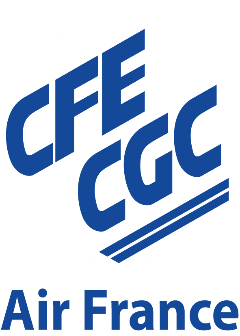 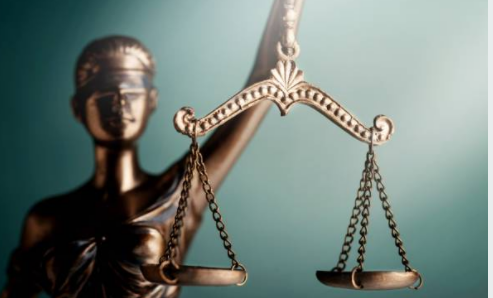 Résultat : des efforts dÉsÉquilibrÉs qui reposent encore sur les mêmes catégories de personnel